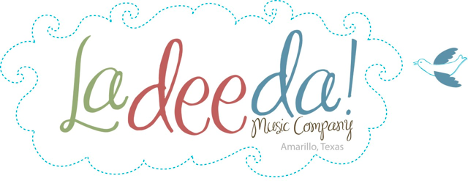 Lesson guide & resources“Water, Water Everywhere!”Escape to a musical island where lively rhythmsmingle with breezy tunes at the shore.Ladeeda @ Home ~ Class Video 2ACTIVITIES:  pretend boat rides, Boom Bang rhyme,meet the instruments, story song “Going Over the Sea”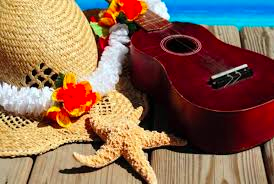 Bring the wonder ofmusic into yourhome or programLooking for music experiences?Engage younger learners with easy activities andhigh quality music-centered resources. Multiculturaland intergenerational. No music skills needed.Sing songs, tell stories and let the music move you!Celeste Pine, MT | LadeedaMusicCompany.comOverviewChildren at this age are learning music skills, motor and social-emotional skills as well as language, listening and pretend play. Help your child grow these skills and more as you say fun rhymes, take imaginary adventures with singing sailors on a boat, and meet interesting instruments.Choose one or all the activities, any order you wish.Focus questionIf you could take a boat trip, where would you go? Would you take along a friend or familymember?As they discuss, help older children record things they talk about and things they wonder on apiece of paper or in a notebook. They can draw illustrations, try their best to spell or you canwrite down what they dictate. Share with your child that musicians, artists and scientists dothis all the time – they notice and wonder about the world.Ages3 - 6+ yrs 	Invite open-ended play, discovery, discussion. Interactment and observing are both ok.Tots 		Invite open-ended play, discovery, describing. Interactment and observing are both ok.0-14 mo 	Adapt the activities with focus on lovely experiences in sensory enrichment, conversation,interactment, rocking/bouncing, dancing, bonding.Follow the child's natural personality, their way of being and learning. This may sometimes have you modelingthe activity and being playful while they watch.Video duration27:45 		Pause often to enjoy the moment, explore and improv!MaterialsInstruments if you have them. Found objects can be instruments too like a box, laundry basket, container filled with anything (rice/beans/sand/?), kitchen instruments, your ideas? Body percussion is fun too (clap, pat, swish). Streamers or scarves for movement activities, or ribbons or colorful kitchen towels work well. Whatever you have is fine!Pretend boat ride small box for 1-2 or more stuffed animals. Or a bigger box for your child to sit in as their boat. Towel, blanket, scarves or sparkle material for pretend water. Decorations for your boat, if you wish.Internet-connected device to view the video and view the suggested links or listen to music selections.Preparation15 minutes	Decorate your boat, if you wish.ProcedurePart one: Before the videoDevelop background knowledgeAsk children if they've seen different kinds of boats (name a few: canoe, row boat, speed boat, tugboat, ship). Discuss what they saw. Read a picture book about boats.Part two: Let's make music!Prepare the children to take an imaginary musical adventure to the beach!SongsRow your boat 3:22Two in the boat 6:33Move to the beat 8:35Rhyme 	10:37Boom BangDance, Listen andInstrument Play 	13:00Sit Down SisterInstruments: djembe, clave, guiro and bamboo windchimeStory Time Song 	18:38Song: “Going Over the Sea”1. ukulele “had some fun”2. washboard “tied my shoe”3. tambourine “drank some tea”4. guiro “open the door”5. clave “swam and dived” or “took a dive”6. triangle “pick up sticks”7. maracas “baked in the oven”8. vibraslap “learned to skate”9. zipper “doing fine!”10. glockenspiel “do it again!”Rest Time 	24:41Pause and BreatheMusic The Water us Wide | Little HandsReturn to the focus questionEnjoy remembering the times you shared making music together today. What moments & activities did you enjoy?Celeste Pine, MT | LadeedaMusicCompany.comRhyme--- Boom Bang, Boom BangBoom bang, boom bangRumpety lumpety bump.Zoom zam, zoom, zam,Clippity cloppety clump!Enjoy a musical day!Celeste Pine, MT | LadeedaMusicCompany.com